ROTINA DO TRABALHO PEDAGÓGICO – Turma: Etapa 2-B ** Prof.ª SUZANA *** PRÉ-ESCOLA “Farid Salomão”ATIVIDADES PRESENCIAIS – 08/11 a 12/11 de 2021*******************************SEGUNDA-FEIRATERÇA-FEIRAQUARTA-FEIRAQUINTA-FEIRASEXTA-FEIRALEITURA: TERESINHA E GABRIELAROTINA: leitura do alfabeto; dos numerais; das formas; do cabeçalho; escolha do ajudante do dia.LEITURA: O DONO DA BOLAROTINA: leitura do alfabeto; dos numerais; das formas; do cabeçalho; escolha do ajudante do dia.LEITURA: MARCELO. MARMELO, MARTELOROTINA: leitura do alfabeto; dos numerais; das formas; do cabeçalho; escolha do ajudante do dia.LEITURA: UMA CASA PARA DOISROTINA: leitura do alfabeto; dos numerais; das formas; do cabeçalho; escolha do ajudante do dia.LEITURA: E O DENTE AINDA DOIAROTINA: leitura do alfabeto; dos numerais; das formas; do cabeçalho; escolha do ajudante do dia.- Consciência fonológica. Identificar as figuras iniciadas pela consoante R.- Pinte a sequência numérica.- Situação problema.- Pinte a quantidade pedida.- Colorir o leão e o ratinho para fazer uma faixa dos personagens e encenar um reconto.- Dobradura do ratinho.- Identificar as figuras iniciadas pela consoante L.- Escrita coletiva de palavras.- Consciência fonológica. Identificar as figuras iniciadas com o mesmo som dos personagens.BibliotecaAula de ED. FÍSICA (Prof.ª Gleysse)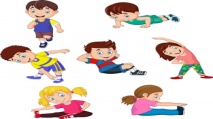 Aula de ARTE (Prof. Juliano)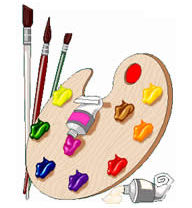 - Massinha.Aula de MÚSICA(Prof. Juliano)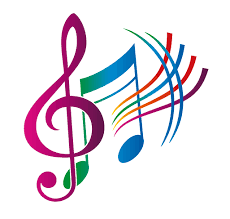 HTPC(16:50hs ás 17:30hs)(Horário de Trabalho Pedagógico Coletivo) - Destinado à formação e Reunião com Equipe Pedagógica.Vídeo/Jogos Cama Elástica/CasinhaBrinquedotecaParque HTPC(16:50hs ás 17:30hs)(Horário de Trabalho Pedagógico Coletivo) - Destinado à formação e Reunião com Equipe Pedagógica.PARA CASA- Ligar desenho à sílaba inicial.PARA CASA- Conte e registre.PARA CASA- Pintar desenhos iniciados por L.PARA CASA- Nomeie e pinte as formas seguindo a legenda.HTPC(16:50hs ás 17:30hs)(Horário de Trabalho Pedagógico Coletivo) - Destinado à formação e Reunião com Equipe Pedagógica.